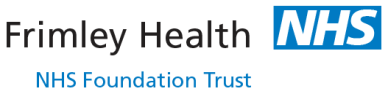 Clinical Guideline: Acute Abdominal Pain 							Site: FPH